О регистрации Чаптыкова Леонида Семеновича  Главой Куйбышевского сельсовета Бейского района Республики ХакасияВ соответствии с постановлением территориальной избирательной комиссии Бейского района от 11 сентября  2022 года № 54/363-5 «О результатах выборов Главы Куйбышевского сельсовета Бейского района Республики Хакасия», и  пунктом 3 статьи 65 Закона Республики Хакасия «О выборах глав муниципальных образований и депутатов представительных органов муниципальных образований в  Республике Хакасия», территориальная избирательная комиссия Бейского района постановляет:1. Зарегистрировать Чаптыкова Леонида Семеновича Главой Куйбышевского сельсовета Бейского района Республики Хакасия. 2. Выдать Чаптыкову Леониду Семеновичу удостоверение об избрании его Главой Куйбышевского сельсовета Бейского района Республики Хакасия.3. Передать копию настоящего постановления в Совет депутатов Куйбышевского сельсовета Бейского района Республики Хакасия, в районную газету «Саянская Заря» и разместить в разделе «территориальная избирательная комиссия» на официальном сайте Бейского района Республики Хакасия в сети Интернет.Председатель комиссии					 	С.Н. МистратовСекретарь комиссии						          Т.Н. СлободчукРЕСПУБЛИКА ХАКАСИЯТЕРРИТОРИАЛЬНАЯ 
ИЗБИРАТЕЛЬНАЯ КОМИССИЯБЕЙСКОГО РАЙОНА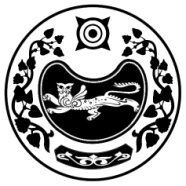 ХАКАС РЕСПУБЛИКАЗЫБЕЯ АЙМАOЫНЫA 
ОРЫНДАOЫТАБЫO КОМИССИЯЗЫХАКАС РЕСПУБЛИКАЗЫБЕЯ АЙМАOЫНЫA 
ОРЫНДАOЫТАБЫO КОМИССИЯЗЫПОСТАНОВЛЕНИЕ ПОСТАНОВЛЕНИЕ ПОСТАНОВЛЕНИЕ 15 сентября 2022 годас. Бея№ 55/370-5